Publicado en Granada el 22/09/2014 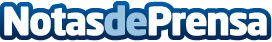 Euroinnova Centro Acreditado para Formacion en Seguridad Privada y TIPEuroinnova Formación es centro acreditado para formación en seguridad privada y TIP, reconocido por la Secretaría de Estado de Seguridad del Ministerio de Interior.Datos de contacto:José Sanjuan IglesiasNota de prensa publicada en: https://www.notasdeprensa.es/euroinnova-centro-acreditado-para-formacion-en Categorias: Educación Ciberseguridad http://www.notasdeprensa.es